Združenie správcov a užívateľov nehnuteľností   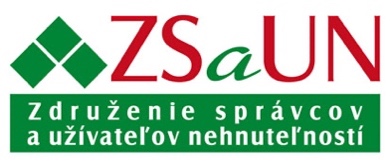 Školská 23040 11 Košicewww.zsaun.sk, zsaun@zsaun.skCENNÍKČlenskéZápisné FO: 10 €                                         Zápisné PO, Správca, SVB: 100 €Zápisné profesijný partner: 100 €Členské sa v priebehu roka vypočíta podľa počtu mesiacov do konca kalendárneho roku kľúčom: x/12 (počíta sa od nasledujúceho mesiaca, v ktorom vstúpil nový člen do ZSaUN). Konzultačná činnosť vzorového dokumentu(v cene konzultácie je aj samotný vzorový dokument)Konzultačná činnosť individuálneho problémuCena konzultácie/odpovede na individuálny jeden problém pre nečlenov je 30 € (cena s DPH).Cena za odbornú konzultáciu/služby nad rámec štandardných poskytovaných služieb členom  je 35 €/hodinu (cena s DPH).Cena za odbornú konzultáciu/služby nečlenom  je 35 €/hodinu (cena s DPH).Cenník je platný od 1.1.2024Fyzická súkromná osoba36 €  36 €  Správca BDaNP v zmysle zákona 182/1993(bez ohľadu na to, či je správcom fyzická alebo právnická osoba)do 50  bj30 €Správca BDaNP v zmysle zákona 182/1993(bez ohľadu na to, či je správcom fyzická alebo právnická osoba)do 150 bj60 €Správca BDaNP v zmysle zákona 182/1993(bez ohľadu na to, či je správcom fyzická alebo právnická osoba)do 1000 bj180 €Správca BDaNP v zmysle zákona 182/1993(bez ohľadu na to, či je správcom fyzická alebo právnická osoba)do 2000 bj300 €Správca BDaNP v zmysle zákona 182/1993(bez ohľadu na to, či je správcom fyzická alebo právnická osoba)nad 2000 bj600 €Profesijný partner720 € 720 € Druh dokumentuČlen ZSaUNNečlen ZSaUNZmluva o výkone správy149 €199 €Zmluva o spoločenstve69 €89€Mandátna zmluva59 €79€Zmluva o dielo69 €89€Nahliadanie do dokladov vzor zápisu19 €29 €Schôdza vlastníkov (celá dokumentácia)39 €59 €Písomné hlasovanie (celá dokumentácia)39 €59 €Rokovací poriadok rady SVB, práva a povinnosti19 €39 €Nájomná zmluva na prenájom spoločných častí69 €89 €